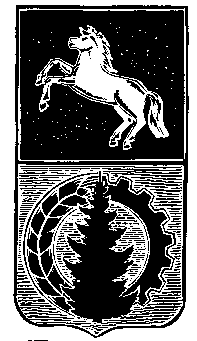 АДМИНИСТРАЦИЯ АСИНОВСКОГО РАЙОНАПОСТАНОВЛЕНИЕ10.02.2016                                                                                                                               № 167г. АсиноОб утверждении Порядка уведомления муниципальными служащими представителя нанимателя (работодателя) о возникшем конфликте интересов или о возможности его возникновенияВ соответствии с частью 2 статьи 11 Федерального закона от 25 декабря 2008 года № 273-ФЗ «О противодействии коррупции», 1. Утвердить Порядок уведомления представителя нанимателя (работодателя) муниципальными служащими, проходящими муниципальную службу в администрации Асиновского района о возникшем конфликте интересов или о возможности его возникновения согласно приложению к настоящему постановлению.2. Главному специалисту по персоналу администрации Асиновского района (Репина Д.В.) ознакомить с настоящим распоряжением муниципальных служащих администрации Асиновского района под роспись.3. Настоящее постановление вступает в силу с даты его официального опубликования в средствах массовой информации и подлежит размещению на официальном сайте муниципального образования «Асиновский район» в информационно-коммуникационной сети «Интернет». 4. Контроль за исполнением настоящего постановления возложить на заместителя Главы администрации Асиновского района по управлению делами Толкачеву Т.В.Глава Асиновского района 								   А.Е.ХаныговД.В. РепинаПриложениек постановлению администрации 
Асиновского районаот 10.02.2016 № 167Порядок уведомления представителя нанимателя (работодателя) муниципальными служащими, проходящими муниципальную службу в администрации Асиновского района, о возникшем конфликте интересов или о возможности его возникновения1.	Настоящий Порядок устанавливает процедуру уведомления муниципальными служащими, проходящими муниципальную службу в администрации Асиновского района, Главы Асиновского района, как представителя нанимателя о возникшем конфликте интересов или о возможности его возникновения. 2.	Муниципальными служащими предоставляется уведомление о возникшем конфликте интересов или о возможности его возникновения, не позднее дня, когда ему стало об этом известно, по форме согласно приложению 1 к настоящему Порядку.3.	В уведомлении муниципальный служащий должен указать следующие сведения:1) свою должность, фамилию, имя, отчество (последнее - при наличии);2) описание возникшего конфликта интересов или возможность его возникновения;3) описание должностных обязанностей, на исполнение которых влияет возникший конфликт интересов или может негативно повлиять возможность его возникновения.4.	Уведомление предоставляется главному специалисту по персоналу администрации Асиновского района для регистрации в Журнале регистрации уведомлений о возникшем конфликте интересов или о возможности его возникновения (далее - Журнал регистрации), составленном по форме согласно приложению 2 к Порядку. Листы Журнала регистрации должны быть пронумерованы, прошиты и заверены печатью органа местного самоуправления. Журнал регистрации хранится в течение 5 лет со дня регистрации в нем последнего уведомления.5.	Главный специалист по персоналу администрации Асиновского района:1) осуществляет регистрацию уведомления в день его поступления;2) выдаёт муниципальному служащему копию зарегистрированного уведомления в день регистрации уведомления;3) докладывает Главе Асиновского района о поступившем уведомлении в трёхдневный срок с даты регистрации уведомления;4) обеспечивает конфиденциальность полученных сведений.6.	При нахождении муниципального служащего в служебной командировке, не при исполнении должностных (служебных) обязанностей и вне пределов места работы, он обязан уведомить о возникшем конфликте интересов или о возможности его возникновения с помощью любых доступных средств связи в произвольной форме главного специалиста по персоналу администрации Асиновского района, а по прибытии к месту прохождения муниципальной службы – предоставить уведомление по установленной форме не позднее дня прибытия. Приложение № 1к Порядку уведомления представителя нанимателя муниципальным служащим, проходящим муниципальную службу в Администрации Асиновского городского поселения о возникшем конфликте интересов или о возможности его возникновенияГлаве Асиновского района___________________________от____________________________________________________________________(должность муниципального служащего, Ф.И.О.)УведомлениеВ соответствии с частью 2 статьи 11 Федерального закона от 25 декабря 2008 года № 273-ФЗ «О противодействии коррупции» уведомляю о возникновении конфликта интересов или о возможности его возникновения, а именно:_________________________________________________________________________________________________________________________________________________________________________________________________________________________________________________________________________________________________________________________________________________________________________________________________(описание возникшего конфликта интересов или возможности его возникновения)________________________________________________________________________________________________________________________________________________________________________________________________________________________________________________________________________________________________________________________________________________________________________________________________________________________________________________________________________________________________________________________________________________________________________________________________________________________________________(описание должностных обязанностей, на исполнение которых влияет возникший конфликт интересов или может негативно повлиять возможность его возникновения)____________________                  ____________________           ____________________                  (дата)                                                               (подпись)                    (фамилия и инициалы)Зарегистрировано: №___________________________________          ____________________           ___________________(дата)                                                       (подпись)                  (фамилия и инициалы)Приложение № 2 к Порядку уведомления представителя нанимателя муниципальными служащими, проходящими муниципальную службу в администрации Асиновского района о возникшем конфликте интересов или о возможности его возникновенияЖУРНАЛрегистрации уведомлений о возникшем конфликте интересов или о возможности его возникновенияНачат________________Окончен______________На___________________№ регистрации уведомленияДата регистрации уведомленияСведения о муниципальном служащем, подавшем уведомлениеСведения о муниципальном служащем, подавшем уведомлениеФамилия, инициалы лица, принявшего уведомлениеПримечание№ регистрации уведомленияДата регистрации уведомленияФамилия, имя, отчество (последнее – при наличии)ДолжностьФамилия, инициалы лица, принявшего уведомлениеПримечание